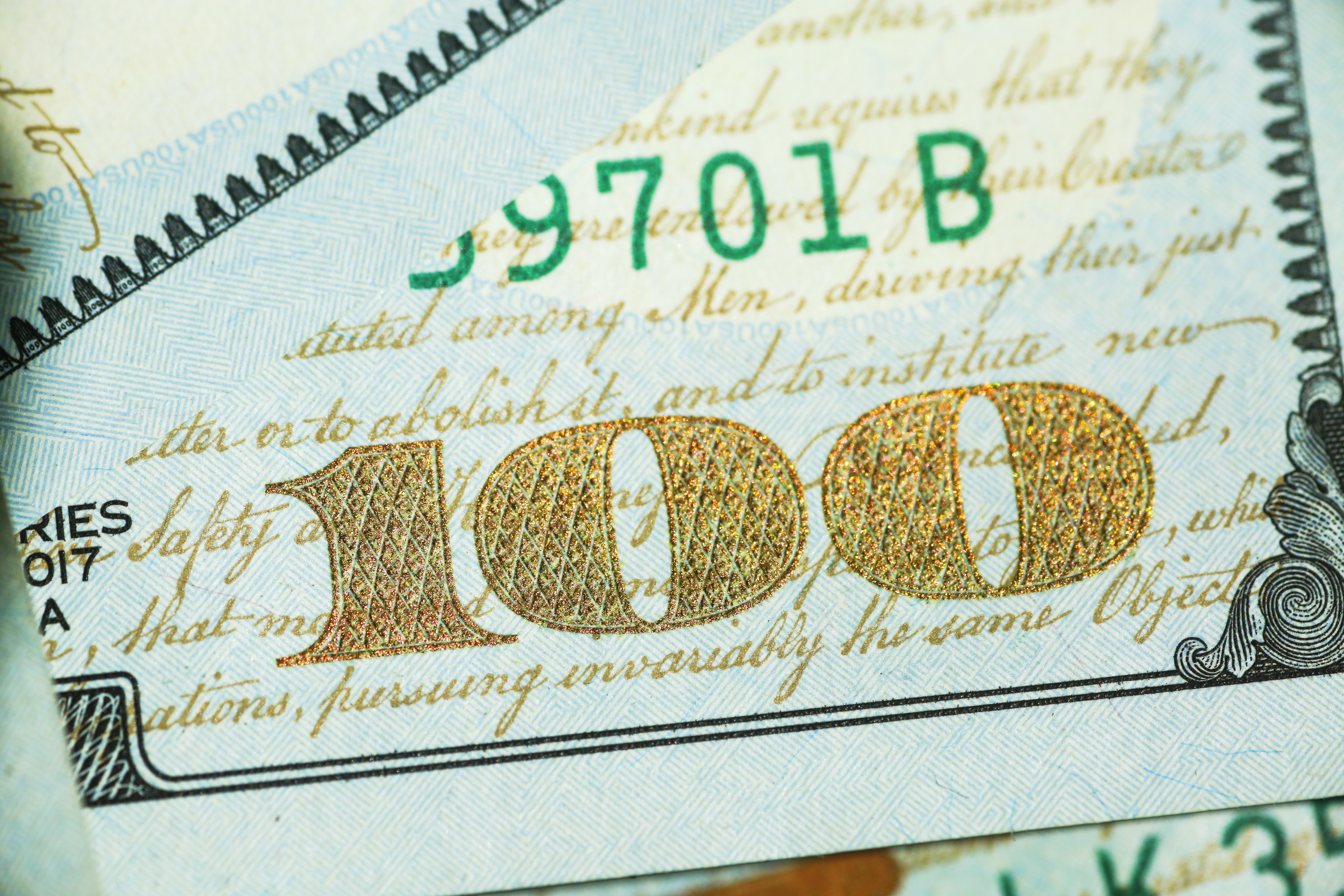 The Medicare Savings Programs can save you more than $150 a month on Medicare premiums.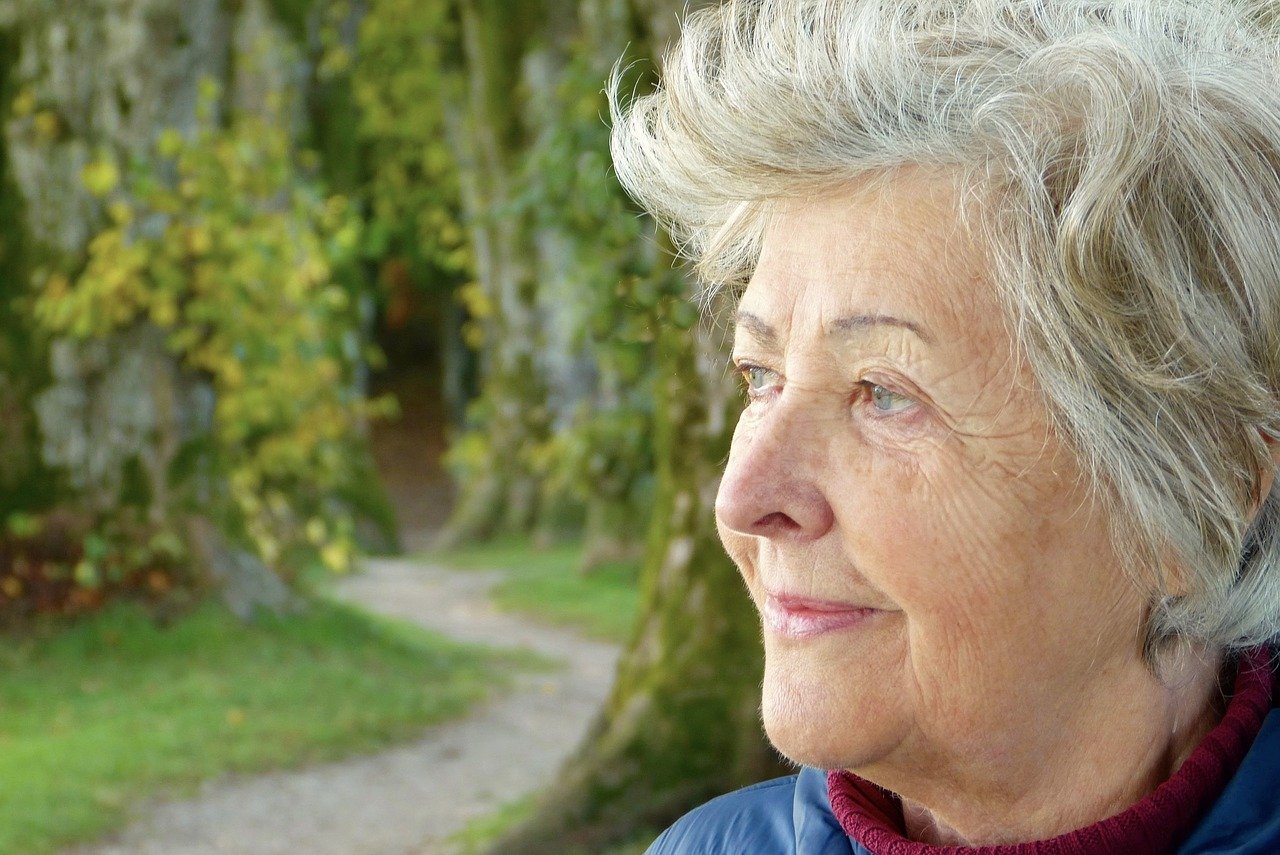 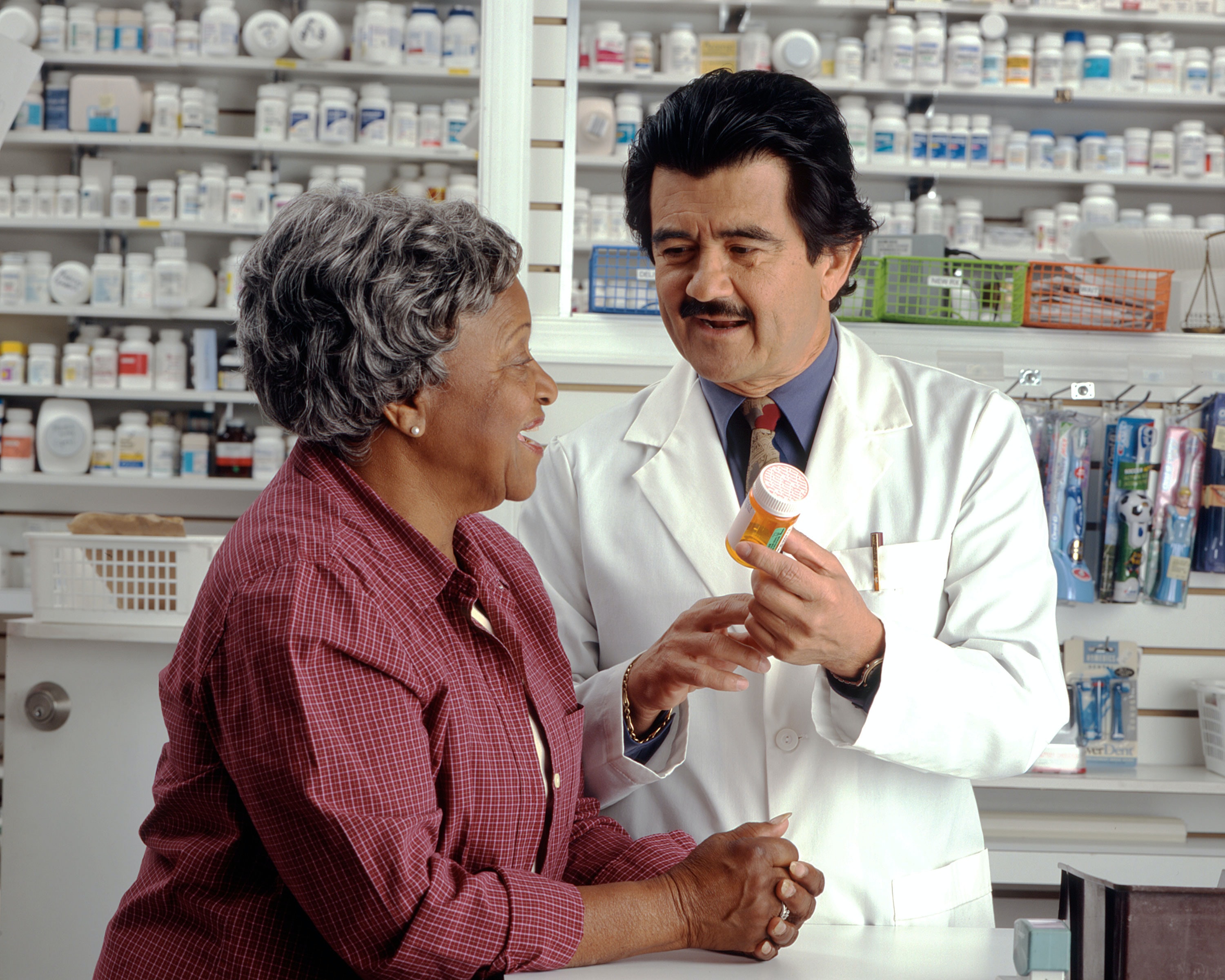 The Medicare Extra Help program can save you money at the pharmacy.Are you living on a fixed income?Medicare costs can add up.There are programs that may be able to help if you’re struggling to afford the costs of your Medicare health care and prescription medications. Extra Help with Prescription Drug Coverage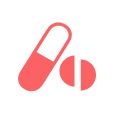 The Medicare Part D Extra Help program (sometimes called the Low-Income Subsidy or LIS) helps pay for your Medicare drug coverage. If you get Extra Help, your monthly premium will be lower or free, and you’ll pay less at the pharmacy.To qualify, you must meet the following guidelines:*Resources are things like savings and retirement accounts. They do not include your car, home, or household items.All assistance is completely free. Call today!  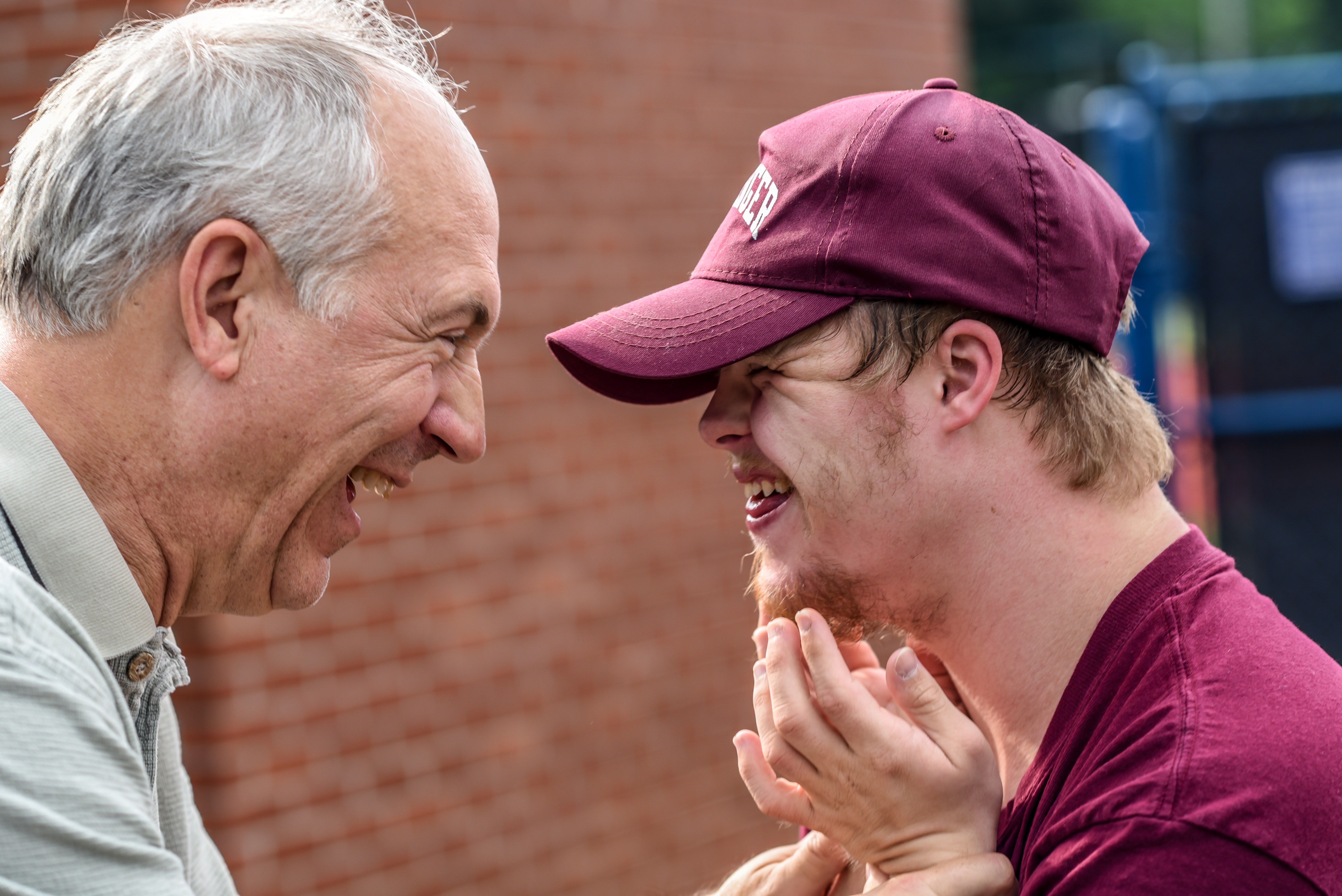 These benefits are available for Medicare beneficiaries of all ages.Save on Medicare Premiums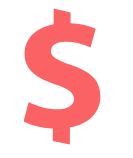 The Medicare Savings Programs help pay for your monthly Part B premium. You may also qualify for help paying other costs in Medicare.To qualify, you must meet the following guidelines:Even if you think you are over the limit, it’s worth contacting your local aging or disability agency to check or to see if there are other ways to save money on Medicare.